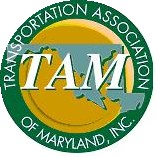 PLEASE COMPLETE AND RETURN TO JOHN DUKLEWSKI BY WEDNESDAY, OCTOBER 28  by 5 PMThe Transportation Association of Maryland is a statewide professional Association that serves and represents its members and is dedicated to strengthen community transportation in Maryland through advocacy and professional development. The Transportation Association of Maryland (TAM) is dedicated to improving mobility for all of Maryland's citizens. TAM is a viable and effective advocate for its members and provides professional development, training, and forums for the pursuit of excellence in public transportation by public, private, and specialized transportation providers.   TAM is a 501 (c) (3) organization that operates under an established, volunteer Board of Directors with representatives from many of the jurisdictions we serve. TAM staff depends on a Board for guidance and assistance with the development of the established strategic goals. The Board meets monthly, including two annual General Membership meetings.  In addition, the Board also conducts a Legislative Reception, Driver Roadeo, and Annual Conference & Expo, along with other committee driven activities maintaining a presence throughout the industry. TAM has a very diverse membership of over 100 organizations. Members include public, private, and non-profit agencies that provide community transportation services enabling citizens to lead independent and productive lives.The TAM Board (BOD) consists of eleven (12) directors including the President, Vice-President, Secretary, Treasurer and six (6) at-large members plus the Associate Member and Community Member representatives. Becoming active on the Board requires commitment and dedicated participation. Committees meet regularly throughout the year ensuring direction and promotion of the association’s goals. All Directors have votes on Board issues. TAM is seeking nominations to fill the following positions:Secretary (current Board members are eligible)Two At-Large Directors (current Full Members are eligible)Associate Member Representative (current Associate Members are eligible)No organization may be represented by more than two directors. A maximum of two board members may be represented from the same organization. No more than one officer may be from the same organization. To the fullest extent possible, the Board shall be geographically represented throughout the state.How long is a term on the TAM Board?TAM Board terms are three years and the incumbent is eligible to run for re-election for one (1) three (3) year term in the same position. Only a Director may run for an officer position.  Officers of the Board are eligible for election for one (l) three (3) year term and reelection for one (l) three (3) year term in each of the Officer positions. Open term positions are filled by election from the association membership. Positions vacated mid-term are filled by the Board of Directors. Each of the terms up for election will expire in May of 2023What are the expectations of TAM Board members?Shape the organization’s mission and purposeMonitor resources, programs, legal and ethical integrityImprove the organization’s public standingLead an organizational and governance planning processEnsure leadership and resources are stableServe as chairperson of committees as assigned by the PresidentDuring the current pandemic, all of the meetings of our committees and Board have been virtual. As circumstances permit, the Board will return to in-person meetings.What is the nomination process for new TAM Board members?Complete the nomination form.   You may add additional information including a resume or bio.  Send all materials to:Mr. John Duklewski, Executive DirectorTransportation Association of Maryland939 Elkridge Landing RoadSuite 195Linthicum, MD  21090410.553.4245FAX: 410-553-4321jduklewski@taminc.org (rev. 10/2020)PLEASE COMPLETE AND RETURN TO JOHN DUKLEWSKI BY WEDNESDAY, OCTOBER 28 by 5 PMContact information:Name _______________________________________________________Title ________________________________________________________Organization _________________________________________________Address _____________________________________________________City _______________________________ State _______ZIP ___________Phone ___________________________ Fax ________________________Email ________________________________________________________Are you a employed by a current Full or Associate Member organization with TAM? __ Yes      __No      Indicate the board position you are running for:___ Secretary (must be a current Board Member)___ At-Large Director (must be a current Full Member)___ Associate Member Representative (must be a current Associate Member)Describe how you can contribute to the TAM organization and its membership.What special knowledge or areas of expertise you will bring to the Board?Can you attend monthly Board meetings and other functions as outlined? (most BOD meetings are about 3 hours in length and are held at the TAM office on the second Wednesday of each month) Y / NWill you participate in the annual Driver Roadeo (typically held on a Saturday in the month of April)?     Y / NAs a Board member you will be assigned by the President to Chair a committee. Please describe a leadership skill you possess that will assist you as a Committee Chair person. The annual TAM Conference is the most prominent and largest event TAM puts on for the association members. The event is currently held in the months of September/October at the Chesapeake Bay Beach Club in Stevensville, MD. Board members are expected to participate in this week-long event. Are you willing and able to take part as necessary applying your skills?          Y / N  Please add additional information. __________________________________________________________________________________________________________________________________________________________________________________________________________________________________________If you have any questions about TAM or the function as a Board Member, please contact:Mr. John Duklewski, Executive DirectorTransportation Association of Maryland939 Elkridge Landing RoadSuite 195Linthicum, MD  21090410.553.4245FAX: 410.553.4321jduklewski@taminc.org Please return this form to TAM via email tam@taminc.org or fax 410.553.4321.